Ad ve Soyad:…………………………………………………..Velinin İmzası:…………SIVILARI ÖLÇME*Sıvı maddeleri gösteren görselleri işaretleyin.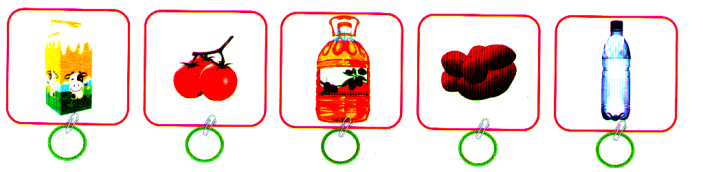 *Sıvılara örnekler yazın:...........................................................................................................................................................................................*Sıvıları ölçmek için kullanılabilecek görselleri işaretleyin.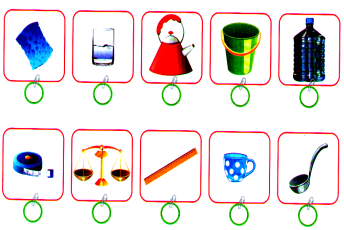 *Sıvıları ölçmek için kullanılan nesnelere örnekler verin:............................................................................................................................................................................................................*Aşağıdakilerden hangisi diğerlerine göre daha fazla sıvı alır? İşaretleyin.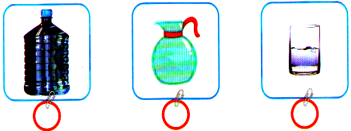 *Aşağıdakilerden hangisi diğerlerine göre daha az sıvı alır? İşaretleyin.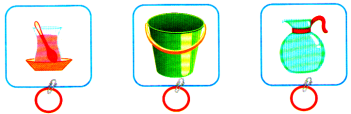 PROBLEMLER1-Bir sürahi 5 bardak su alır. Buna göre 4 sürahi kaç bardak su alır?2-Bir şişe 10 kaşık yağ almaktadır. 40 kaşık yağ kaç şişeye konabilir?3-Ablam çiçekleri sulamak için her gün 3 bardak su kullanıyor. Buna göre bir haftada kaç bardak su tüketilir?4-Bir kova 5 sürahi su alıyor. Bir sürahi ise 6 bardak su alıyor. Buna göre bir kova kaç bardak su alır?5-Bir damacana 8 sürahi su almaktadır. Bir sürahi ise 5 bardak su ile dolmaktadır. Buna göre bir damacana kaç bardak su alır?6-3 bardak süt bir sürahiyi doldurmaktadır. Buna göre 9 bardak süt kaç sürahiye konabilir?TEST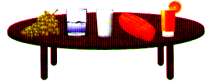 1-Zuhal’in masasında sıvılara örnek olan kaç madde vardır? A. 2                 B. 3               C. 42-Aşağıdaki kaplardan hangisinin sıvı miktarı daha fazladır?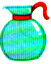 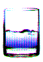 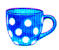      A.                     B.                   C.3-Aşağıdaki kaplardan hangisinin sıvı miktarı daha azdır?     A.                     B.                   C.4-Her gün 4 bardak su içen Eda bir haftada kaç bardak su içer?     A. 28                B. 11               C. 75-  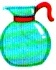 Bardak ve sürahideki su için hangisini  söylemek mümkündür?A.İkisinde de eşit miktarda su vardır.B.Sürahide daha fazla su vardır.C.Bardakta daha fazla su vardır.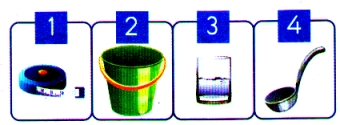 6- Sıvıları ölçmek için kullanılan araçların kutularında yazan sayıların toplamı kaçtır?     A. 5                 B. 9              C. 10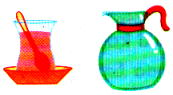  7- Çay bardağındaki yağ, boş sürahiye döküldü- ğünde sürahiyi daha az dolduruyor. Bunun sebebi hangisi olabilir?A.Sürahi çay bardağından daha az sıvı alır.B.Sürahi yerine kova konulmalıydı.C.Sürahi çay bardağından daha derindir.8-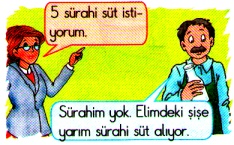 Görsele göre sütçü kaç şişe süt verirse Serpil teyze 5 sürahi süt almış olur?    A. 5                B. 10               C. 159-Bir sürahinin yarısı 2 bardak, bir kovanın yarısı da 4 sürahi su almaktadır.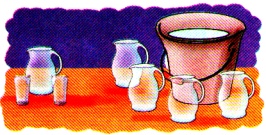 Buna göre kovanın tamamı kaç bardak su alır?     A. 16                B. 32               C. 2410-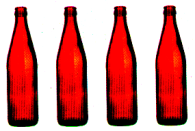 Yukarıdaki şişeler bir kovaya doldurulmaktadır. Her şişe 2 bardak sıvı aldığına göre kova kaç bardak sıvı alır?     A. 8                  B. 6                C. 4